Hodgeman County FFABeef Roast October 14th, 2016Menu:One Roast Beef Sandwich Meal-$5.00
Consisting of One Sandwich, Baked Beans, Chips, Dessert & WaterTwo Roast Beef Sandwich Meal-$7.00
Consisting of One Sandwich, Baked Beans, Chips, Dessert & WaterSingle Roast Beef Sandwich-$3.00Baked Beans-$1.00Dessert-$1.00Chips-$1.00Bottled Water-$1.00 Proceeds benefit the Hodgeman County FFA Chapter Come, enjoy, and support the Hodgeman County FFA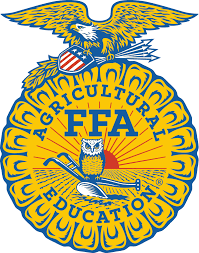 